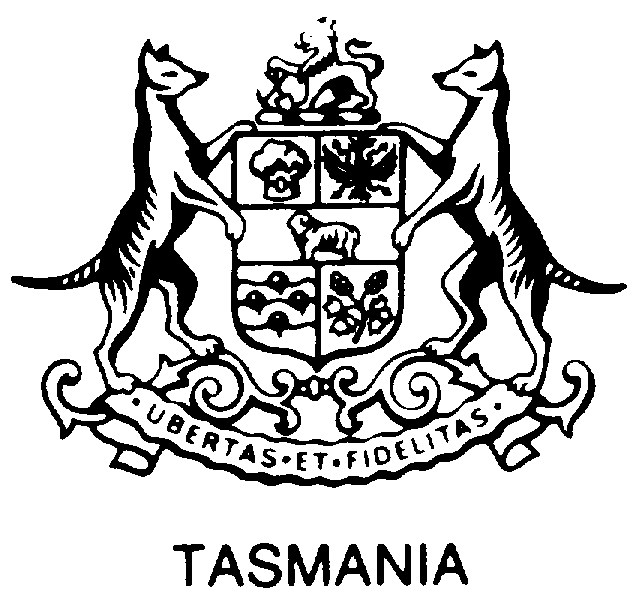 Tasmanian Industrial CommissionState Service Act 2000REQUEST FOR DISCONTINUATIONOF ANY REVIEW OF STATE SERVICE ACTION	I wish to withdraw from the following review process.OR	I wish to advise that the following review has been resolved.Accordingly, I request the matter be discontinued and the file closed.DETAILS OF THE REVIEW	(Please print clearly)Name of Employee:.................................................................................................................................…......……………………………...…….......................................................................					(SURNAME)				(GIVEN NAMES)Application No:  ........................………...................…..........…Type of Review:  		“Application for Review of a Selection”OR	“Application for Review of any Other State Service Action”Agency:  .............................……..….....…................….........…….......................................  Location:  .............…...........…..………………………….Signed:  .......................................................................................			  Date:  …...... / ......... / …......Tasmanian Industrial CommissionLevel 2, 144 Macquarie Street, Hobart, Tasmania	GPO Box 1108,   Hobart 7001Telephone:  (03) 616 56770	Email: tic@justice.tas.gov.au	Internet: http://www.tic.tas.gov.au